№ МКБ-Ә-04-31/1675 от 05.04.2024Общий конкурс для занятия вакантной административной государственной должности корпуса «Б»управления Государственных доходов по Аль-Фарабийскому району департамента Государственных доходов по г.Шымкент Комитета Государственных доходов Министерства финансов Республики КазахстанОбщие квалификационные требования ковсемучастникам конкурсов:Для категории С-R-4   устанавливаются следующие требования:  послевузовское или высшее либо послесреднее или техническое и профессиональное образование;наличие следующих компетенций: стрессоустойчивость, инициативность, ответственность, ориентация на потребителя услуг и его информирование, добропорядочность, саморазвитие, оперативность, сотрудничество и взаимодействие, управление деятельностью;опыт работы не требуется.Должностные оклады административных государственных служащих:РГУ «Управление государственных доходов по Аль-Фарабийскому району Департаментагосударственных доходов по г.ШымкентКомитетагосударственных доходов Министерства финансов Республики Казахстан», город Шымкент, улица Толе би д.22, кабинет 203, телефон для справок 8(7252) 53-01-51, 8(7252) 53-01-71, факс 8 (7252)-53-01-32, электронный адрес ra.asembekova@kgd.gov.kzОбщий конкурс на занятие вакантных административных государственных должностей:Главный специалист отдела учета, анализа и информационных технологий Управления Государственных доходов по Аль-Фарабийскому району Департамента Государственных доходов по г.Шымкент, (категория С-R-4, Блок-В, 1 единица). Функциональные обязанности. исполнение централизованных заданий отдела, учет поступления налогов и других обязательных платежей в бюджет согласно КБК, контроль состояния актуализации лицевых счетов налогоплательщиков, анализ поступлений доходов в государственный бюджет.Требования к участникам конкурса: послевузовское или высшее либо послесреднее или техническое и профессиональное образование, социальные науки, экономики и бизнеса (экономика, учет и аудит, финансы, мировая экономика, маркетинг, налоговое дело) права (юриспруденция), естественные науки (информатика), технические науки и технологии (автоматизация и управление, информационные системы, вычислительная техника и программное обеспечение, математическое и компьютерное моделирование).Стрессоустойчивость, инициативность, ответственность, ориентация на потребителя услуг и его информирование, добропорядочность,  сотрудничество и взаимодействие, управление деятельностью, принятие решений, лидерство.Для данной категории знание нормативных правовых актов согласно программе тестирования, на знание законодательства Республики Казахстан, Стратегии «Казахстан - 2050»: новый политический курс состоявшегося государства, нормативных правовых актов Республики Казахстан, регулирующих отношения в областях, соответствующих специализации конкретной должности данной категории. Знание государственного языка. Другие обязательные знания, необходимые для исполнения функциональных обязанностей по должностям данной категории.Cрок приема документов (7 рабочих дней), который исчисляется со следующего рабочего дня после публикации объявления о проведении общего конкурса на интернет-ресурсе уполномоченного органа.При этом, служба управления персоналом (кадровая служба) либо лицо, на которое возложено исполнение обязанностей службы управления персоналом (кадровой службы) принимает документы в рабочее время государственного органа, установленное правилами трудового распорядка государственных служащих, утвержденными в соответствии с пунктом 3 статьи 32 Закона Республики Казахстан "О государственной службе Республики Казахстан".Для участия в общем конкурсе предоставляются следующие документы:1) Заявление;2) послужной список кандидата на административную государственную должность корпуса "Б" с цветной фотографией размером 3х4 по форме, согласно приложению 3 к настоящим Правилам (далее – Послужной список);3) копии документов об образовании и приложений к ним, засвидетельствованные нотариально.К копиям документов об образовании, полученным гражданами Республики Казахстан в зарубежных организациях образования, прилагаются копии удостоверений о признании или нострификации данных документов об образовании, выданных уполномоченным органом в сфере образования, за исключением документов об образовании, выданных зарубежными высшими учебными заведениями, научными центрами и лабораториями гражданам Республики Казахстан – обладателям международной стипендии "Болашак", а также подпадающих под действие международного договора (соглашение) о взаимном признании и эквивалентности.К копиям документов об образовании, выданных обладателям международной стипендии "Болашак", прилагается копия справки о завершении обучения по международной стипендии Президента Республики Казахстан "Болашак", выданной акционерным обществом "Центр международных программ".К копиям документов об образовании, подпадающих под действие международного договора (соглашения) о взаимном признании и эквивалентности, прилагаются копии справок о признании данных документов об образовании, выданных уполномоченным органом в сфере образования.Службой управления персоналом (кадровой службой) посредством интегрированной информационной системы "Е-қызмет" проверяется наличие у кандидата (за исключением лиц, указанных в пункте 79 настоящих Правил):1) сертификата о прохождении тестирования на знание законодательства с результатами не ниже пороговых значений по программе тестирования для категории объявленной должности, действительного на момент подачи документов;2) заключения о прохождении оценки личных качеств в уполномоченном органе с результатами не ниже пороговых значений, действительного на момент подачи документов для участия в конкурсе.Для участия в общем конкурсе государственным служащим и лицом, указанным в части первой пункта 8 статьи 27 Закона, предоставляются следующие документы:1) Заявление;2)Послужной список государственного служащего по форме, утвержденной приказом Председателя Агентства Республики Казахстан по делам государственной службы от 10 сентября 2021 года № 158 (зарегистрирован в Реестре государственной регистрации нормативных правовых актов за № 24350), заверенный соответствующей службой управления персоналом (кадровой службой) в течение тридцати календарных дней до дня представления документов.Представление неполного пакета документов, либо недостоверных сведений, либо несоответствии документов предъявляемым к ним требованиям является основанием для отказа в их принятии секретарем конкурсной комиссией.Граждане могут предоставлять дополнительную информацию, касающуюся их образования, опыта работы, профессионального уровня и репутации (копии документов о повышении квалификации, присвоении ученых степеней и званий, характеристики, рекомендации, научные публикации, иные сведения, характеризующие их профессиональную деятельность, квалификацию).Лица, изъявившие желание участвовать в общем конкурсе представляют документыв нарочном порядке, по почте либо посредством портала электронного правительства «Е-gov» или на адрес электронной почты ra.asembekova@kgd.gov.kz в сроки приема документов.Кандидаты, участвующие в общем конкурсе и допущенные к собеседованию, проходят в течение трех рабочих дней со дня уведомления кандидатов о допуске их к собеседованию в здании Управления государственных доходов по Аль-Фарабийскому району по адресу: г.Шымкент, ул.Толе би 22, телефоны для справок: 8(7252) 53-01-51, 8(7252) 53-01-71Представление участниками конкурса недостоверных сведений является основанием для отказа в их допуске к собеседованию.Для обеспечения прозрачности и объективности работы конкурсной комиссии на ее заседание приглашаются наблюдатели.В качестве наблюдателей на заседании конкурсной комиссии допускается присутствие граждан Республики Казахстан не моложе восемнадцати лет, в том числе работников уполномоченного органа.В процессе собеседования наблюдатели не задают кандидатам вопросы. Не допускается совершение наблюдателями действий, препятствующих работе конкурсной комиссии, разглашение ими сведений, касающихся персональных данных кандидатов, конкурсных процедур, в которых принимают участие кандидаты, использование ими технических средств записи.Для присутствия на заседании конкурсной комиссии в качестве наблюдателя лицо уведомляет службу управления персоналом (кадровую службу) не позднее двух часов до начала проведения собеседования.Уведомление осуществляется по телефону или по электронной почте, указанным в объявлении о проведении конкурса.До начала проведения собеседования секретарь конкурсной комиссии ознакамливает наблюдателей с памяткой для наблюдателя по форме, согласно приложению 1 к настоящим Правилам.Наблюдатели могут представить свое мнение о работе конкурсной комиссии в письменной форме руководству соответствующего государственного органа, а также уполномоченному органу.При проведении конкурса допускается приглашение экспертов.В качестве экспертов выступают лица, не являющиеся работниками государственного органа, объявившего конкурс, имеющие опыт работы в областях, соответствующих функциональным направлениям вакантной должности, в том числе в научной сфере, а также специалисты по отбору и продвижению персонала, государственные служащие других государственных органов, депутаты Парламента Республики Казахстан и маслихатов.Вопросы   кандидатам  будут  представлены  на  компьютере  посредством  генератора  случайных  цифр.Участники конкурса и кандидаты вправе обжаловать административный акт, административное действие (бездействие) конкурсной комиссии, службы управления персоналом (кадровой службы), либо лица, на которое возложено исполнение обязанностей службы управления персоналом (кадровой службы) в досудебном порядке, не позднее пяти рабочих дней со дня решения конкурсной комиссии.Прием документов осуществляется по адресу: индекс 160017, город Шымкент, улица Толе би д.22, кабинет 203, телефон для справок 8(7252) 53-01-51, 8(7252) 53-01-71, факс8 (7252) 53-01-32, электронный адрес ra.asembekova@kgd.gov.kz.Заявление         Прошу допустить меня к участию в конкурсах на занятие вакантных административных государственных должностей:__________________________________________________________________________________________________________________________________________________________________      С основными требованиями Правил проведения конкурса на занятие административной государственной должности корпуса "Б" ознакомлен (ознакомлена), согласен (согласна) и обязуюсь их выполнять.      Выражаю свое согласие на сбор и обработку моих персональных данных,в том числе с психоневрологических и наркологических организаций.С требованием о том, что государственный служащий не может заниматьгосударственную должность, находящуюся в непосредственной подчиненностидолжности, занимаемой его близкими родственниками (родителями (родителем),детьми, усыновителями (удочерителями), усыновленными (удочеренными),полнородными и неполнородными братьями и сестрами, дедушками, бабушками,внуками), супругом (супругой) и (или) свойственниками (полнороднымии неполнородными братьями и сестрами, родителями и детьми супруга (супруги),а также иметь в непосредственном подчинении близких родственников, супруга(супругу) и (или) свойственников ознакомлен (ознакомлена)..      С трансляцией и размещением на интернет-ресурсе государственного органа видеозаписи моего собеседования согласен __________________________                                                          (да/нет)      Отвечаю за подлинность представленных документов.       Прилагаемые документы:      ____________________________________________________________________________      ____________________________________________________________________________      ____________________________________________________________________________      ____________________________________________________________________________      Адрес______________________________________________________________________      Номера контактных телефонов: _______________________________________________      e-mail: _____________________________________________________________________      ИИН _______________________________________________________________________      ________________ ____________________________________________________________            (подпись)            (Фамилия, имя, отчество (при его наличии)) "____"_______________ 20____ г."Б" КОРПУСЫНЫҢ ӘКІМШІЛІК МЕМЛЕКЕТТІК ЛАУАЗЫМЫНА КАНДИДАТТЫҢ ҚЫЗМЕТТІК ТІЗІМІ ПОСЛУЖНОЙ СПИСОК КАНДИДАТА НА АДМИНИСТРАТИВНУЮ ГОСУДАРСТВЕННУЮ ДОЛЖНОСТЬ КОРПУСА "Б"* / Примечание: в послужном списке каждая занимаемая должность заполняется в отдельной графеСогласовано05.04.2024 19:10 Шабиддинов М. Ш.Подписано05.04.2024 19:13 Жунусбаев Асхат КабуловичКатегорияДолжностей оклад в зависимости от выслуги летДолжностей оклад в зависимости от выслуги летКатегорияminmaxС-R-4 (Блок-В)195 549224 624Приложение 2 к Правилам
проведения конкурса на занятие
административной государственной
должности корпуса "Б"Форма
________________________________________________________
(государственный орган)"Б" корпусыныңмемлекеттік
әкімшіліклауазымына
орналасуға конкурс өткізу
қағидаларының
3-қосымшасыНысан________________________________________тегі, атыжәнеәкесініңаты (болғанжағдайда) /фамилия, имя, отчество (при наличии)________________________________________тегі, атыжәнеәкесініңаты (болғанжағдайда) /фамилия, имя, отчество (при наличии)________________________________________тегі, атыжәнеәкесініңаты (болғанжағдайда) /фамилия, имя, отчество (при наличии)_______________________________________лауазымы/должность, санаты/категория(болғанжағдайда/при наличии)_______________________________________лауазымы/должность, санаты/категория(болғанжағдайда/при наличии)_______________________________________лауазымы/должность, санаты/категория(болғанжағдайда/при наличии)_______________________________________(жеке сәйкестендірунөмірі / индивидуальныйидентификационный номер)_______________________________________(жеке сәйкестендірунөмірі / индивидуальныйидентификационный номер)_______________________________________(жеке сәйкестендірунөмірі / индивидуальныйидентификационный номер)ЖЕКЕ МӘЛІМЕТТЕР / ЛИЧНЫЕ ДАННЫЕЖЕКЕ МӘЛІМЕТТЕР / ЛИЧНЫЕ ДАННЫЕЖЕКЕ МӘЛІМЕТТЕР / ЛИЧНЫЕ ДАННЫЕЖЕКЕ МӘЛІМЕТТЕР / ЛИЧНЫЕ ДАННЫЕ1.Туғанкүніжәнежері /Дата и место рожденияТуғанкүніжәнежері /Дата и место рождения2.Ұлты (қалауы бойынша) /Национальность (по желанию)Ұлты (қалауы бойынша) /Национальность (по желанию)3.Отбасылықжағдайы, балалардың бар болуы /Семейное положение, наличие детейОтбасылықжағдайы, балалардың бар болуы /Семейное положение, наличие детей4.Оқуорнынбітіргенжылыжәнеоныңатауы /Год окончания и наименование учебного заведенияОқуорнынбітіргенжылыжәнеоныңатауы /Год окончания и наименование учебного заведения5.Мамандығы бойынша біліктілігі, ғылымидәрежесі, ғылымиатағы (болғанжағдайда) /Квалификация по специальности, ученая степень, ученое звание (при наличии)Мамандығы бойынша біліктілігі, ғылымидәрежесі, ғылымиатағы (болғанжағдайда) /Квалификация по специальности, ученая степень, ученое звание (при наличии)6.Шетелтілдерінбілуі /Владение иностранными языкамиШетелтілдерінбілуі /Владение иностранными языками7.Мемлекеттікнаградалары, құрметтіатақтары (болғанжағдайда) /Государственные награды, почетные звания (при наличии)Мемлекеттікнаградалары, құрметтіатақтары (болғанжағдайда) /Государственные награды, почетные звания (при наличии)8.Дипломатиялықдәрежесі, әскери, арнайыатақтары, сыныптықшені (болғанжағдайда) /Дипломатический ранг, воинское, специальное звание, классный чин (при наличии)Дипломатиялықдәрежесі, әскери, арнайыатақтары, сыныптықшені (болғанжағдайда) /Дипломатический ранг, воинское, специальное звание, классный чин (при наличии)9.Жазатүрі, оны тағайындаукүні мен негізі (болғанжағдайда) /Вид взыскания, дата и основания его наложения (при наличии)Жазатүрі, оны тағайындаукүні мен негізі (болғанжағдайда) /Вид взыскания, дата и основания его наложения (при наличии)10.Соңғыүшжылдағықызметініңтиімділігінжылсайынғы бағалау күні мен нәтижесі, егерүшжылдан кем жұмысістегенжағдайда, нақтыжұмысістегенкезеңіндегібағасыкөрсетіледі (мемлекеттікәкімшілікқызметшілертолтырады) /Дата и результаты ежегодной оценки эффективности деятельности за последние три года, в случае, если проработал менее трех лет, указываются оценки за фактически отработанный период (заполняется государственными служащими)Соңғыүшжылдағықызметініңтиімділігінжылсайынғы бағалау күні мен нәтижесі, егерүшжылдан кем жұмысістегенжағдайда, нақтыжұмысістегенкезеңіндегібағасыкөрсетіледі (мемлекеттікәкімшілікқызметшілертолтырады) /Дата и результаты ежегодной оценки эффективности деятельности за последние три года, в случае, если проработал менее трех лет, указываются оценки за фактически отработанный период (заполняется государственными служащими)ЕҢБЕК ЖОЛЫ/ТРУДОВАЯ ДЕЯТЕЛЬНОСТЬЕҢБЕК ЖОЛЫ/ТРУДОВАЯ ДЕЯТЕЛЬНОСТЬЕҢБЕК ЖОЛЫ/ТРУДОВАЯ ДЕЯТЕЛЬНОСТЬКүні / ДатаКүні / Датақызметі, жұмысорны, мекеменіңорналасқанжері /должность*, место работы, местонахождение организацииқабылданған /приемабосатылған /увольнения_____________________Кандидаттыңқолы /Подпись кандидата_____________________Кандидаттыңқолы /Подпись кандидата_______________күні / датаТип документаИсходящий документНомер и дата документа№ МКБ-Ә-04-31/1675 от 05.04.2024 г.Организация/отправительУПРАВЛЕНИЕ ГОСУДАРСТВЕННЫХ ДОХОДОВ ПО АЛЬ-ФАРАБИЙСКОМУ РАЙОНУ ДЕПАРТАМЕНТА ГОСУДАРСТВЕННЫХ ДОХОДОВ ПО ГОРОДУ ШЫМКЕНТ КОМИТЕТА ГОСУДАРСТВЕННЫХ ДОХОДОВ МИНИСТЕРСТВА ФИНАНСОВ РЕСПУБЛИКИ КАЗАХСТАНПолучатель (-и)ДЕПАРТАМЕНТ ГОСУДАРСТВЕННЫХ ДОХОДОВ ПО ГОРОДУ ШЫМКЕНТ КОМИТЕТА ГОСУДАРСТВЕННЫХ ДОХОДОВ МИНИСТЕРСТВА ФИНАНСОВ РЕСПУБЛИКИ КАЗАХСТАНЭлектронные цифровые подписи документа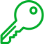 Согласовано:  Шабиддинов М. Ш.без ЭЦПВремя подписи: 05.04.2024 19:10Электронные цифровые подписи документаРеспубликанское государственное учреждение "Департамент государственных доходов по городу Шымкент Комитета государственных доходов Министерства финансов Республики Казахстан"Подписано:  ЖУНУСБАЕВ АСХАТMIIT3wYJ...sJjMQge4pВремя подписи: 05.04.2024 19:13Электронные цифровые подписи документаРеспубликанское государственное учреждение "Управление государственных доходов по Аль-Фарабийскому району Департамента государственных доходов по городу Шымкент Комитета государственных доходов Министерства финансов Республики Казахстан"ЭЦП канцелярии:  КЫРЫКБАЕВ СЕРИКMIIUZAYJ...omiKQLg==Время подписи: 05.04.2024 19:18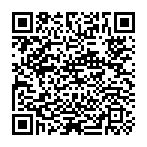 Данный документ согласно пункту 1 статьи 7 ЗРК от 7 января 2003 года N370-II «Об электронном документе и электронной цифровой подписи», удостоверенный посредством электронной цифровой подписи лица, имеющего полномочия на его подписание, равнозначен подписанному документу на бумажном носителе.